بسمه تعالی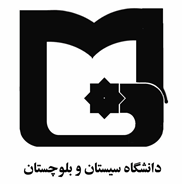 درخواست اولیه دفاع از پایان نامهاین فرم باید در دو نسخه تکمیل گردد و پس از امضاء معاون آموزشی دانشکده نسخه اول به آموزش دانشکده و نسخه دوم به گروه تحویل داده می شود.جهت دسترسی به صورتجلسه دفاع، تعهد اصالت اثر و صورتجلسه مالی به سایت تحصیلات تکمیلی مراجعه نمایید.     پس از تکمیل فرم های داوری و صورتجلسه دفاع ، آنها را بهمراه برگه تعهد اصالت اثر در پاکت در بسته به ناظر تحصیلات تکمیلی تحویل دهید.		جدول 1 : مشخصات دانشجو		جدول 1 : مشخصات دانشجو		جدول 1 : مشخصات دانشجوشماره دانشجوییمقطع تحصیلینام ونام خانوادگی دانشجوعنوان پایان نامهدانشجوی                  روزانه                            شبانه                         پردیس دانشجوی                  روزانه                            شبانه                         پردیس دانشجوی                  روزانه                            شبانه                         پردیس مدیر محترم گروه مهندسیبا سلام ،احتراما ضمیمه پایان نامه تایپ شده دانشجوی فوق در 2 نسخه ارائه می گردد. با توجه به قابل دفاع بودن پایان نامه ایشان، لطفا اقدام مقتضی جهت دفاع پایان نامه را بفرمائید.نام و نام خانوادگی استاد راهنما :تاریخ و امضاء :معاون محترم آموزشی و تحصیلات تکمیلی دانشکده با سلام ، احتراما نظر به احراز شرایط دفاع دانشجو، به پیوست یک نسخه از پایان نامه تایپ شده دانشجو ارسال می گردد. خواهشمند است جهت برگزاری دفاع پایان نامه اقدام مقتضی صورت پذیرد.مدیر گروه :تاریخ و امضاء :شماره :...................تاریخ : ...................مدیر محترم گروهبا سلام احتراما نظر به احراز شرایط دفاع ، برگزاری جلسه دفاع بلا مانع است.معاون آموزشی دانشکده مهندسی :تاریخ و امضاء :